HOW TO: BECOME AN ASCE NATIONAL MEMBERFollow this step by step procedure to help you become a National Student Member of ASCE. It’s FREE.Visit this website: https://www.asce.org/membership/student/The two things you should see on the screen are these: 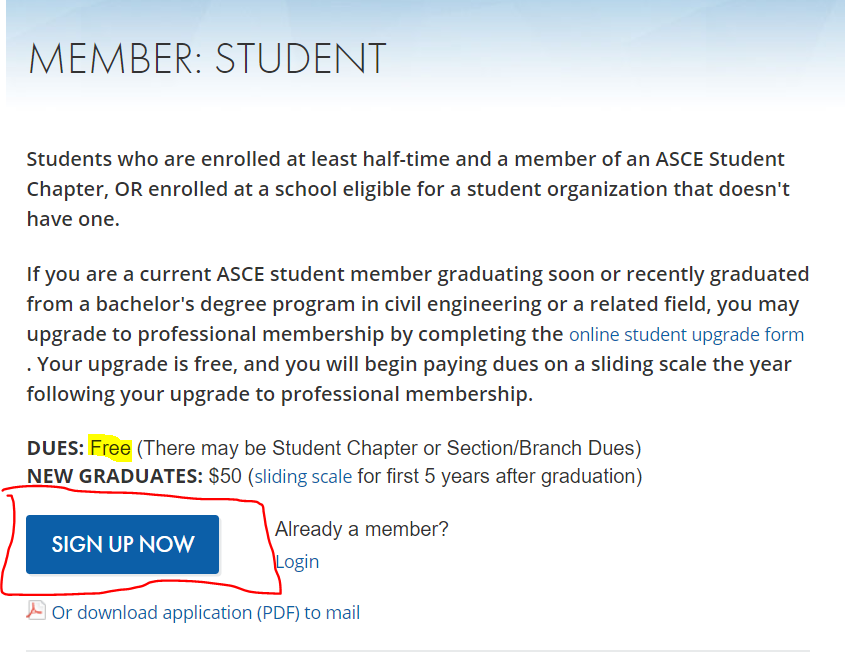 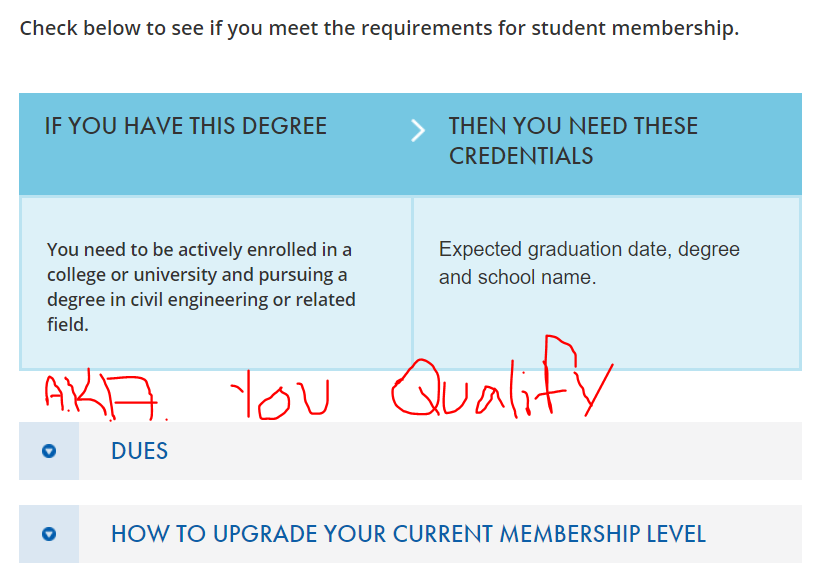 Click SIGN UP NOWIt’ll bring you to this: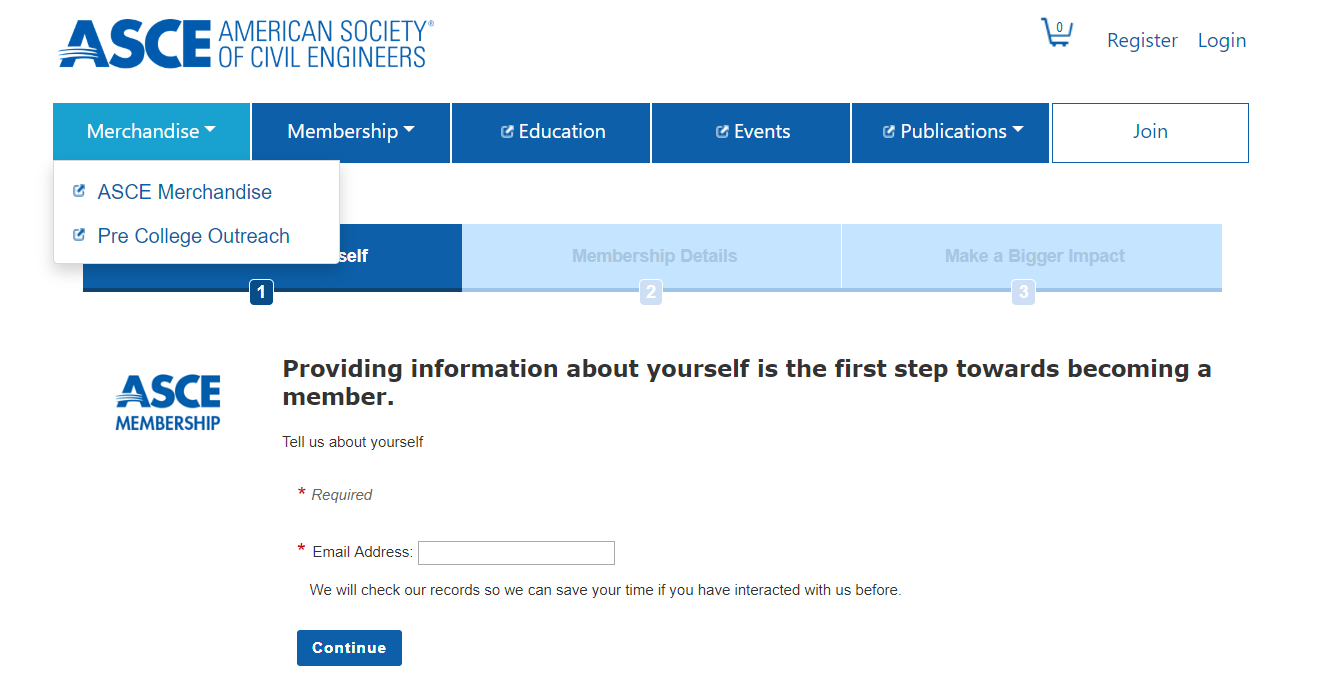 Fill in YOUR email address. (@ufl.edu) then hit CONTINUEIf there is already an account for that email it will tell you that after you hit enter. CONGRATS! You’re probably already a memberOnce you proceed to the next screen you need to fill in ALL spots that have an asterisk (*) next to them. Then hit NEXT.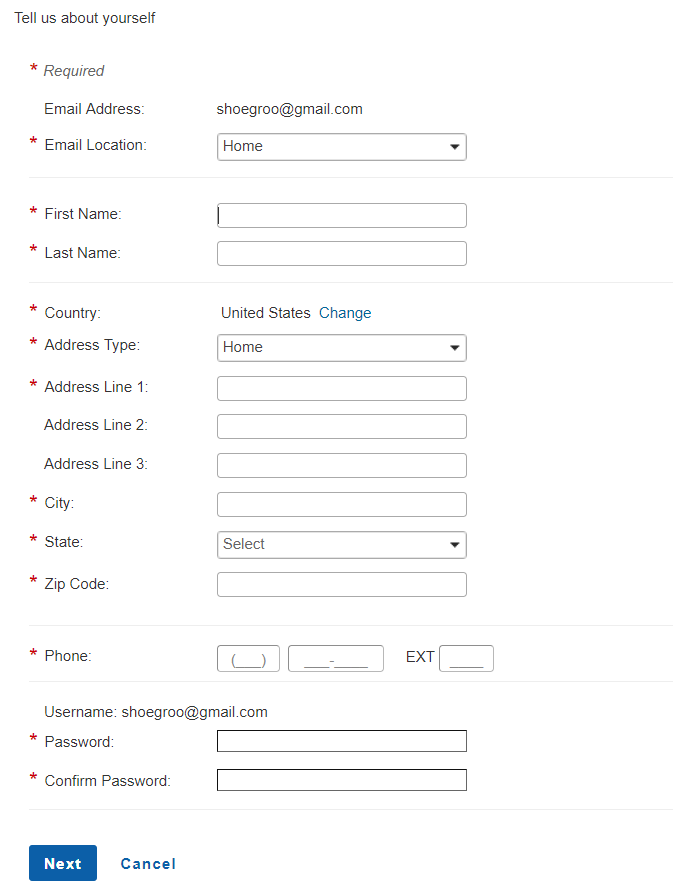 Now, fill in your DEMOGRAPHICS, EDUCATIONAL BACKGROUND, and anything else like licenses or other attachments like resumes. Then hit NEXT.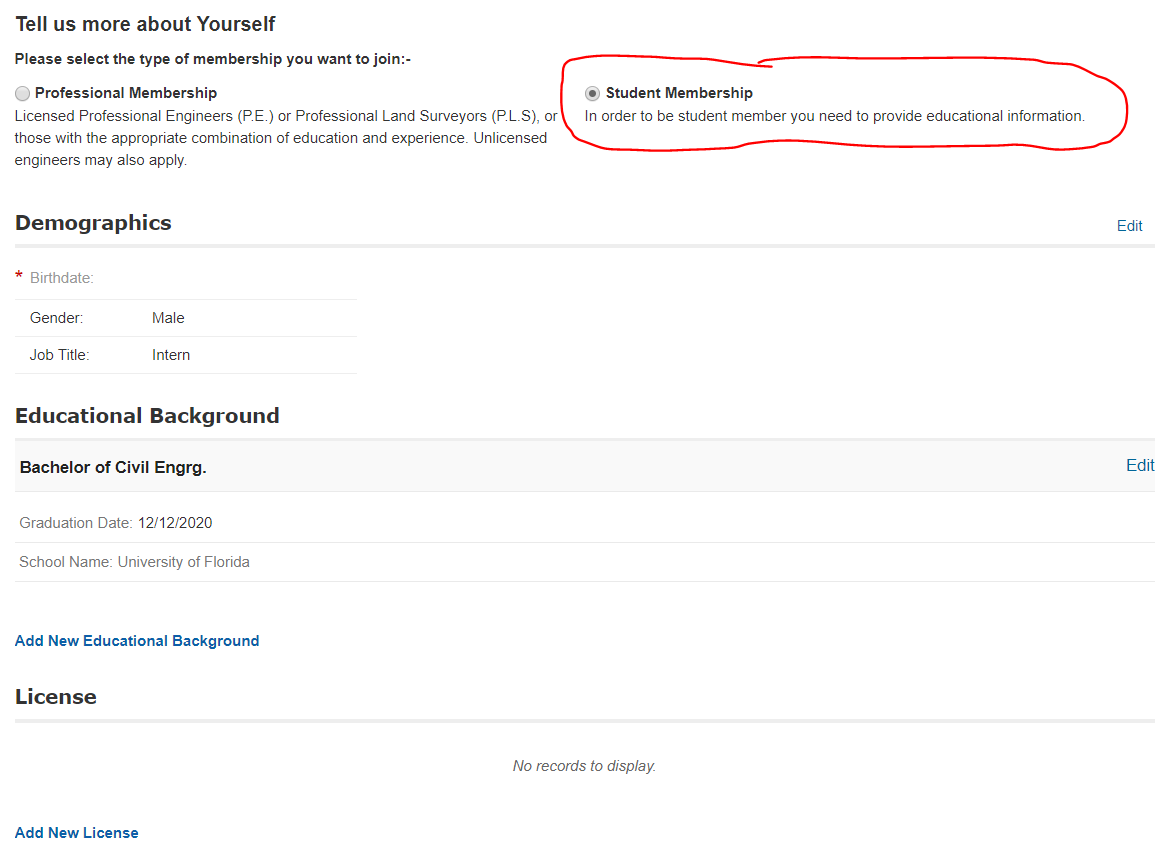 Now choose if you’d like to join a section/branch. It automatically chooses one so make sure to select NO SELECTION SELECTED to be free!!! Hit NEXT.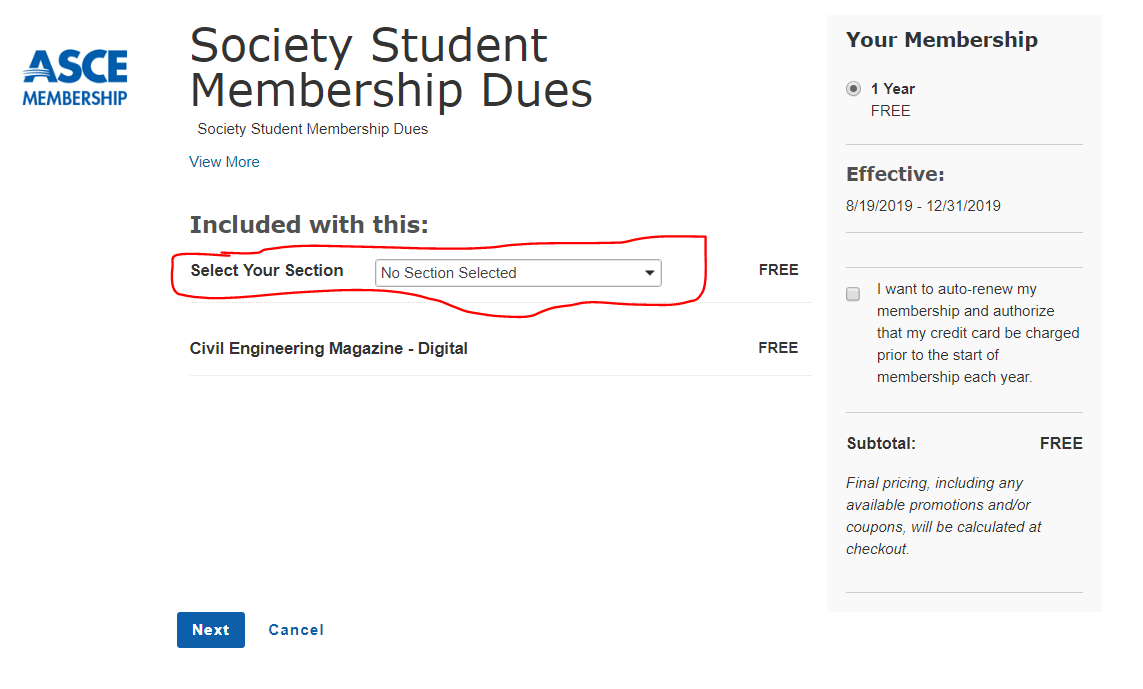 Choose your institutes. It says the first is free, but I don’t know if that’s fake news or not. Go ham if it is. Click SIGN ME UP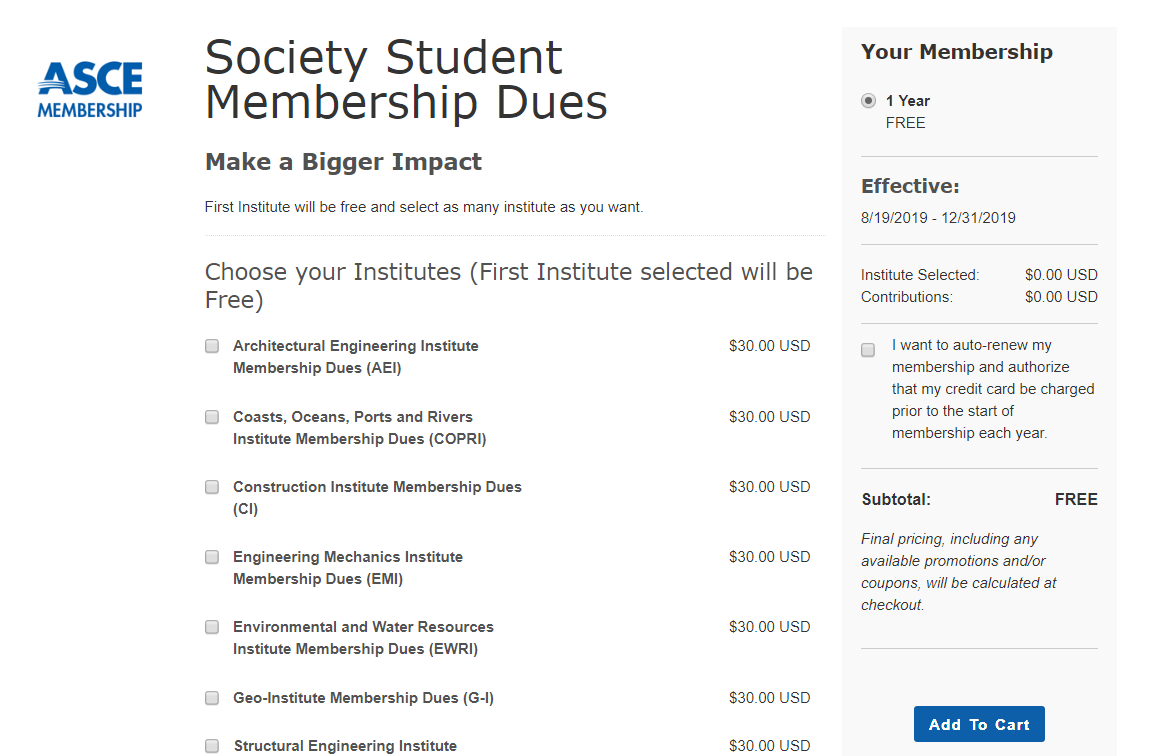 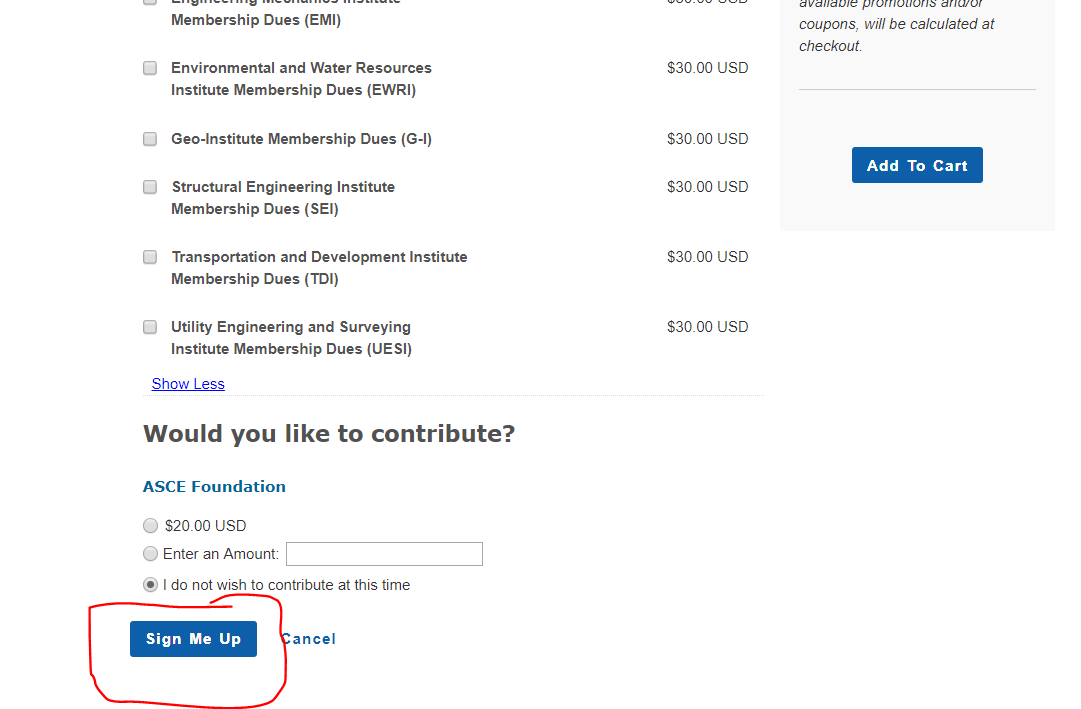 YOU’RE ALMOST DONE!!!! Click SUBMIT.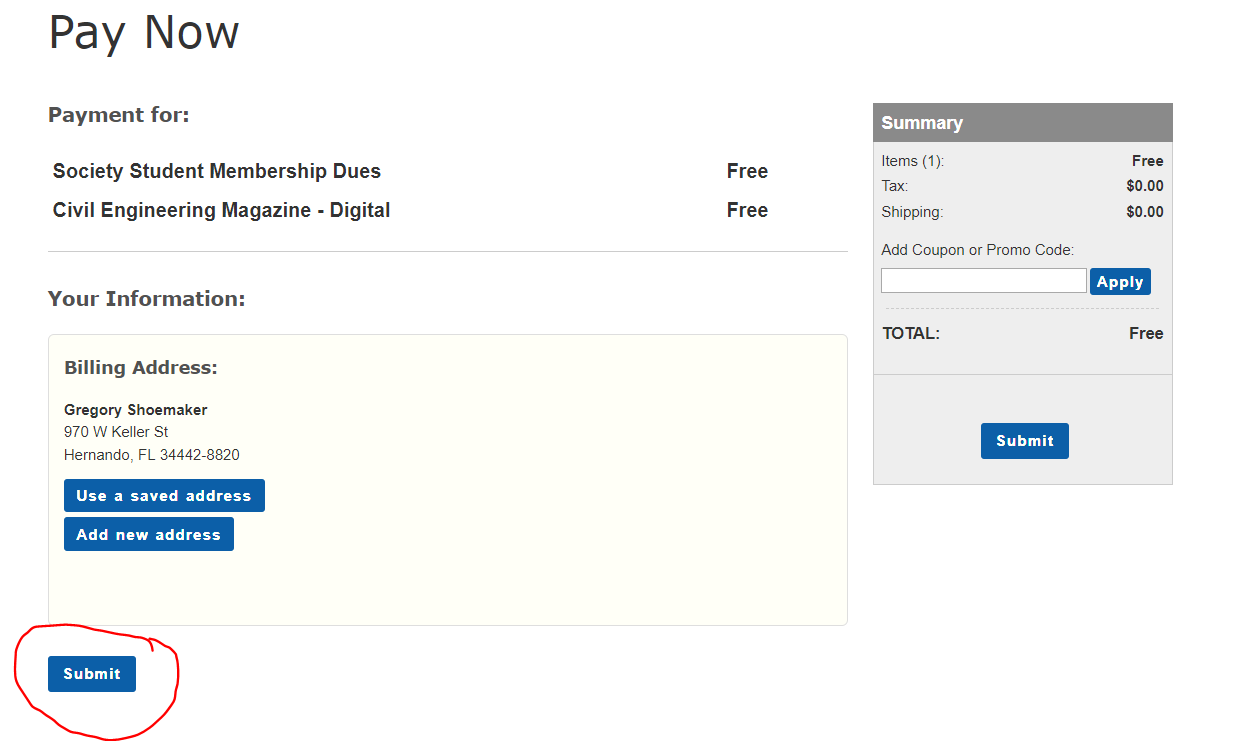 Congratulations! You are now a member of the American Society of Civil Engineers. Thanks for joining!